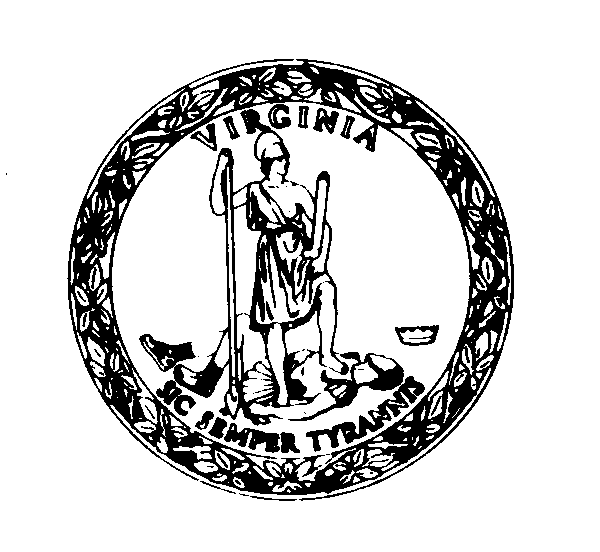 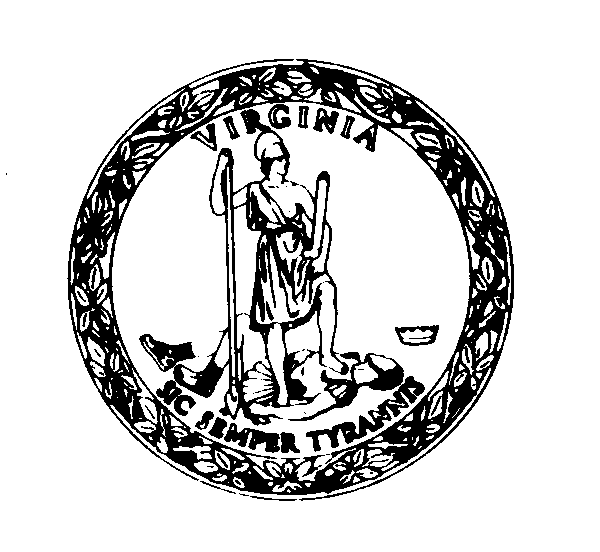 Commonwealth of VirginiaDepartment of Human Resource ManagementOffice of Equal Employment & Dispute Resolutionhttp://www.dhrm.virginia.gov/equal-employment-opportunityCOMPLIANCE REVIEW CERTIFICATIONMy signature below indicates that this agency has reviewed the information contained in the DHRM EEO Assessment Tool for fiscal year _________ and shared this information with the agency head and human resource director, including any appropriate corrective action(s) that are recommended and/or have been taken.Agency/Number:  __________________________________________________Name/Title:  ______________________________________________________Initialed as seen: _____ (Agency Head) - Date:  _____________________________Initialed as seen: _____ (HR Director) - Date:  _______________________________Signature:Date: